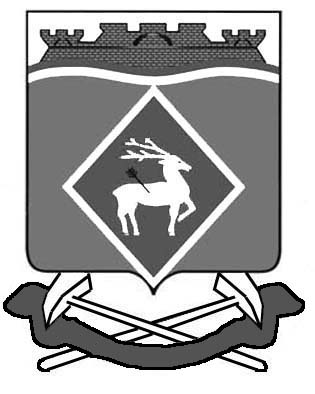 АДМИНИСТРАЦИЯ  ГРУШЕВО-ДУБОВСКОГОСЕЛЬСКОГО ПОСЕЛЕНИЯПОСТАНОВЛЕНИЕ(ПРОЕКТ)Рассмотрев постановление Администрации Ростовской области от 12.04.2011 г. № 193 «О подготовке жилищного фонда, объектов инженерной и социальной инфраструктуры городских округов и муниципальных районов Ростовской области к эксплуатации в осенне-зимний период», в целях обеспечения своевременной и качественной подготовки жилищного фонда, объектов инженерной и социальной инфраструктуры городских и сельских поселений, входящих в состав Белокалитвинского района, к эксплуатации в осенне-зимний период 2015 -2016 годов.ПОСТАНОВЛЯЮ:Утвердить мероприятия по подготовке жилищного фонда к эксплуатации в осенне-зимний период 2015 -2016 годов по Грушево-Дубовскому сельскому поселению согласно приложению № 1 к настоящему постановлению.Утвердить мероприятия по подготовке объектов инженерной инфраструктуры  к эксплуатации в осенне-зимний период 2015 -2016 годов по Грушево-Дубовскому сельскому поселению согласно приложению № 2 к настоящему постановлению.Утвердить мероприятия по подготовке объектов социальной инфраструктуры к эксплуатации в осенне-зимний период 2015 – 2016  годов по Грушево-Дубовскому сельскому поселению согласно приложению № 3 к настоящему постановлению.Рекомендовать руководителям организаций независимо от формы собственности и ведомственной принадлежности в целях обеспечения нормальной работы организаций  энерго-, тепло- и водоснабжения принимать необходимые меры по погашению задолженности за потребленные топливно-энергетические и водные ресурсы.Рекомендовать организациям энерго-, тепло-, и водоснабжения, организациям, предоставляющим коммунальные услуги населению (управляющим компаниям, товариществам собственников жилья, жилищно-строительным кооперативам и т.д.)  независимо формы собственности и ведомственной принадлежности: Обеспечить выполнение объёмов утвержденных мероприятий;Оформить готовность котельных, тепловых сетей, водопроводных сетей, жилых домов к работе в зимних условиях актами и паспортами готовности, подписанными представителями Каменского отдела по энергетическому надзору в срок до 01.10.2015  года.     Назначить лицом, ответственным за предоставление информации по подготовке жилищного фонда, объектов инженерной и социальной инфраструктуры Грушево-Дубовского сельского поселения к эксплуатации в осенне-зимний период 2015  - 2016  годов   ведущего специалиста муниципального хозяйства Администрации Грушево-Дубовского сельского поселения Федорова Валерия Евгеньевича.Постановление вступает в силу после официального опубликования. Контроль исполнения настоящего постановления оставляю за собой. Глава Грушево-Дубовскогосельского поселения	С.Л. СягайлоВерно:Верно ведущий  специалист                                     Л.Н. Калашникова    Приложение 1                                                                                             к постановлению    Администрации                                                                                                                   Грушево-Дубовского   сельского поселения отМероприятияпо подготовке жилищного фонда к эксплуатации в осенне-зимний период 2015 – 2016  годов по  Грушево-Дубовскому сельскому поселению       О  подготовке жилищного фонда, объектов инженерной и социальной инфраструктуры Грушево-Дубовского сельского поселения к эксплуатации в осенне-зимний период 2015 -2016 годов№п/пМероприятия по подготовке к отопительному периоду 2015 - 2016 г.г.Ед.изм.ОбъемФинансовые средства, выделяемые для подготовки к зиме (тыс.руб.)Источник финансированияДата исполнения работ (число, месяц)Дата исполнения работ (число, месяц)№п/пМероприятия по подготовке к отопительному периоду 2015 - 2016 г.г.Ед.изм.ОбъемФинансовые средства, выделяемые для подготовки к зиме (тыс.руб.)Источник финансированияначалоокончание1234578911. Мероприятия по подготовке жилищного фонда к эксплуатации в осенне - зимний период 2015 - 2016 годов.1. Мероприятия по подготовке жилищного фонда к эксплуатации в осенне - зимний период 2015 - 2016 годов.1. Мероприятия по подготовке жилищного фонда к эксплуатации в осенне - зимний период 2015 - 2016 годов.1. Мероприятия по подготовке жилищного фонда к эксплуатации в осенне - зимний период 2015 - 2016 годов.1. Мероприятия по подготовке жилищного фонда к эксплуатации в осенне - зимний период 2015 - 2016 годов.1. Мероприятия по подготовке жилищного фонда к эксплуатации в осенне - зимний период 2015 - 2016 годов.1.1Планово-предупредительные работы по содержанию  систем центрального отопленияПланово-предупредительные работы по содержанию  систем центрального отопленияПланово-предупредительные работы по содержанию  систем центрального отопленияПланово-предупредительные работы по содержанию  систем центрального отопленияПланово-предупредительные работы по содержанию  систем центрального отопленияПланово-предупредительные работы по содержанию  систем центрального отопленияПланово-предупредительные работы по содержанию  систем центрального отопленияул. Орлова 1м2102,0оплата услуги "Сод.и рем. ж/п"12.05.201525.06.2015ул. Орлова 2м2102,0оплата услуги "Сод.и рем. ж/п"12.05.201525.06.2015ул. Орлова 3м2102,0оплата услуги "Сод.и рем. ж/п"13.05.201526.06.2015ул. Орлова 9м2102,0оплата услуги "Сод.и рем. ж/п"13.05.201526.06.2015ул. Орлова 19м2102,0оплата услуги "Сод.и рем. ж/п"14.05.201527.06.2015ул. Орлова 20м2102,0оплата услуги "Сод.и рем. ж/п"15.05.201527.06.2015ул. Орлова 21м2102,0оплата услуги "Сод.и рем. ж/п"16.05.201528.06.2015Итого по разделу147014,0Ремонт системы отопленияРемонт системы отопленияРемонт системы отопленияРемонт системы отопленияРемонт системы отопленияРемонт системы отопленияРемонт системы отопленияРемонт системы отопленияРемонт системы отопления1ул. Орлова,3м1212,0оплата услуги "Сод.и рем. ж/п"16.05.2015 23.06.2015Итого по разделу1212,0Итого:Итого:26,02. Мероприятия по подготовке объектов теплоснабжения к эксплуатации в осенне - зимний период 2015 - 2016 годов.2. Мероприятия по подготовке объектов теплоснабжения к эксплуатации в осенне - зимний период 2015 - 2016 годов.2. Мероприятия по подготовке объектов теплоснабжения к эксплуатации в осенне - зимний период 2015 - 2016 годов.2. Мероприятия по подготовке объектов теплоснабжения к эксплуатации в осенне - зимний период 2015 - 2016 годов.2. Мероприятия по подготовке объектов теплоснабжения к эксплуатации в осенне - зимний период 2015 - 2016 годов.2. Мероприятия по подготовке объектов теплоснабжения к эксплуатации в осенне - зимний период 2015 - 2016 годов.2. Мероприятия по подготовке объектов теплоснабжения к эксплуатации в осенне - зимний период 2015 - 2016 годов.2. Мероприятия по подготовке объектов теплоснабжения к эксплуатации в осенне - зимний период 2015 - 2016 годов.2.ОАО "Дон-энерго-тепловые сети"ОАО "Дон-энерго-тепловые сети"ОАО "Дон-энерго-тепловые сети"2.1Текущий ремонт тепловых сетей и котельного оборудованияшт.32,0х/с01.07.201501.08.20153. Мероприятия по подготовке объектов водоснабжения к эксплуатации в осенне - зимний период 2015 - 2016 годов.3. Мероприятия по подготовке объектов водоснабжения к эксплуатации в осенне - зимний период 2015 - 2016 годов.3. Мероприятия по подготовке объектов водоснабжения к эксплуатации в осенне - зимний период 2015 - 2016 годов.3. Мероприятия по подготовке объектов водоснабжения к эксплуатации в осенне - зимний период 2015 - 2016 годов.3. Мероприятия по подготовке объектов водоснабжения к эксплуатации в осенне - зимний период 2015 - 2016 годов.3. Мероприятия по подготовке объектов водоснабжения к эксплуатации в осенне - зимний период 2015 - 2016 годов.3. Мероприятия по подготовке объектов водоснабжения к эксплуатации в осенне - зимний период 2015 - 2016 годов.3. Мероприятия по подготовке объектов водоснабжения к эксплуатации в осенне - зимний период 2015 - 2016 годов.3.1ГУП РО "УРСВ"ГУП РО "УРСВ"ГУП РО "УРСВ"Установка запорной арамтуры на разводящих сетях х.Голубинкашт.10,0х/с15.07.201518.07.20154. Мероприятия по подготовке объектов социальной сферы к эксплуатации в осенне - зимний период 2015 - 2016 годов.4. Мероприятия по подготовке объектов социальной сферы к эксплуатации в осенне - зимний период 2015 - 2016 годов.4. Мероприятия по подготовке объектов социальной сферы к эксплуатации в осенне - зимний период 2015 - 2016 годов.4. Мероприятия по подготовке объектов социальной сферы к эксплуатации в осенне - зимний период 2015 - 2016 годов.4. Мероприятия по подготовке объектов социальной сферы к эксплуатации в осенне - зимний период 2015 - 2016 годов.4. Мероприятия по подготовке объектов социальной сферы к эксплуатации в осенне - зимний период 2015 - 2016 годов.4. Мероприятия по подготовке объектов социальной сферы к эксплуатации в осенне - зимний период 2015 - 2016 годов.4. Мероприятия по подготовке объектов социальной сферы к эксплуатации в осенне - зимний период 2015 - 2016 годов.4.1КультураКультураКультураГрушевский СДК осмотр тех.состояния топок, дымовых труб.Ед.10,0х/с01.08.201501.09.2015Голубинский СДК осмотр тех.состояния топок, дымовых труб. Ед.10,0х/с01.08.201501.08.20154.2Общеобразовательные учрежденияОбщеобразовательные учрежденияОбщеобразовательные учрежденияМБОУ Голубинская СОШ.Промывка, опресовка.шт.7,1из средств экономии местный бюджет27.04.2015г.01.09.2015г.Ремонт кровли.м/кв027.04.2015г.01.09.2015г.Технический ремонт отопления.34,7из средств экономии местный бюджет27.04.2015г.01.09.2015г.Ревизия запорной арматуры.ед.027.04.2015г.01.09.2015г.Чистка дымоходов, вентиляционных каналов.шт.027.04.2015г.01.09.2015г.Заготовка угля.тонн277,4из средств экономии местный бюджет27.04.2015г.01.09.2015г.итого:319,2из средств экономии местный бюджетМБОУ Грушевская СОШ.Промывка, опресовка.шт.7,1из средств экономии местный бюджет27.04.2015г.01.09.2015г.Ремонт кровли.м/кв027.04.2015г.01.09.2015г.Технический ремонт отопления.027.04.2015г.01.09.2015г.Ревизия запорнойарматуры.ед.027.04.2015г.01.09.2015г.Чистка дымоходов, вентиляционных каналов.шт.027.04.2015г.01.09.2015г.Заготовка угля.тонн127,4из средств экономии местный бюджет27.04.2015г.01.09.2015г.итого:134,5из средств экономии местный бюджетМБДОУ ДС №66 «Аленушка».Промывка, опресовка.шт.7,1из средств экономии местный бюджет27.04.2015 г01.09.2015 гПромывка, опресовка.шт.7,1из средств экономии местный бюджет27.04.2015 г01.09.2015 гРемонт кровли.027.04.201501.09.2015 гТехнический ремонт отопления.ед.027.04.201501.09.2015 гРевизия запорной арматуры.шт.027.04.201501.09.2015 гЧистка дымоходов, вентиляционных каналов.тонн027.04.201501.09.2015 гЗаготовка угля.10,3из средств экономии местный бюджет27.04.201501.09.2015 гитого:17,4из средств экономии местный бюджетМБДОУ ДС №87 «Светлячок».Промывка, опрессовка.шт.7,1из средств экономии местный бюджет27.04.201501.09.2015 гПроверка теплосчетчика (по графику).м/кв027.04.201501.09.2015 гРемонт кровли.027.04.201501.09.2015 гТехнический ремонт отопления.ед.027.04.201501.09.2015 гРевизия запорной арматуры.шт.027.04.201501.09.2015 гЧистка дымоходов, вентиляционных каналов.тонн027.04.201501.09.2015 гитого:7,1из средств экономии местный бюджет4.3ЗдравохранениеЗдравохранениеЗдравохранениеАмбулатория х.Грушевка1Промывка системы отоплениям/кв3,0ТФОМС10.07.201515.07.20152Утепление окон и дверейшт.2,0ТФОМС09.08.201530.09.20153Остекление оконм/кв4,5ТФОМС01.09.201515.09.2015ФАП х.Дубовой1Побелка и покраска стен и потолковм/кв0,5ТФОМС10.07.201515.07.20152Утепление окон и дверейшт.0,3ТФОМС09.08.201530.09.20153Остекление оконм/кв.0,5ТФОМС01.09.201515.09.20154Чистка сборка, облицовка дымоходовшт.ТФОМС01.09.201515.09.2015ФАП х.Семимаячный1Побелка и покраска стен и потолковм/кв0,5ТФОМС10.07.201515.07.20152Утепление окон и дверейшт.0,3ТФОМС09.08.201530.09.20153Остекление оконм/кв.0,5ТФОМС01.09.201515.09.20154Чистка сборка, облицовка дымоходовшт.ТФОМС01.09.201515.09.2015ФАП х.Чернышев1Побелка и покраска стен и потолковм/кв0,5ТФОМС10.07.201515.07.20152Утепление окон и дверейшт.0,3ТФОМС09.08.201530.09.20153Остекление оконм/кв.0,5ТФОМС01.09.201515.09.20154Чистка сборка, облицовка дымоходовшт.ТФОМС01.09.201515.09.2015итого: